Региональное отделение Общероссийской общественно-государственной организации«РОССИЙСКОЕ ВОЕННО-ИСТОРИЧЕСКОЕ ОБЩЕСТВО»в Краснодарском крае Федеральное государственное бюджетное образовательное учреждениевысшего образования«КРАСНОДАРСКИЙ ГОСУДАРСТВЕННЫЙ ИНСТИТУТ КУЛЬТУРЫ»Информационное письмо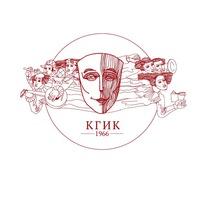 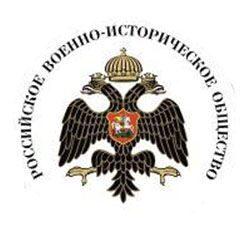 Уважаемые коллеги!Приглашаем принять участие во Всероссийской научной конференции «Первая мировая война в контексте конфликта цивилизаций»которая пройдет 30 сентября 2024 года.Региональное отделение Российского военно-исторического общества в Краснодарском крае совместно с Краснодарским государственным институтом культуры 30 сентября 2024 года проводит Всероссийскую научную конференцию «Первая мировая война в контексте конфликта цивилизаций».Цель конференции – научное осмысление значения Первой мировой войны для цивилизационного развития народов России и выявление специфики отражения событий 1914–1918 годов в исторической памяти и общественном сознании.Основные направления работы конференции:Первая мировая война в цивилизационном измерении.Российское общество в условиях Первой мировой войны.Война и революция: внутренние вызовы в условиях внешней угрозы.Потерянные победы: Кавказский фронт Первой мировой войны.Казачество на полях сражений Первой мировой войны. Боевое содружество народов Российской Империи в годы Первой мировой войны.Места памяти и мемориальная культура Первой мировой войны.Представления о Первой мировой войне в массовой культуре.Образы героев Первой мировой войны в произведениях искусства. Уроки военного времени как фактор воспитания подрастающего поколения.К участию в конференции приглашаются преподаватели высших и средних учебных заведений, представители архивов, музеев, члены научных и творческих сообществ, аспиранты, соискатели, магистранты и студенты высших учебных заведений. Командировочные расходы оплачиваются за счет направляющей стороны. Организационные условия:планируется издание сборника материалов конференции (ISBN) с постатейным размещением в РИНЦ, отправка авторам электронной версии сборника (PDF-файл); заявки на участие и статьи для публикации объемом до 6-ти стр. принимаются до 30 июня 2024 г. по электронной почте: otdelnauka@gmail.com (пометка «Конференция»);плата за участие в конференции и публикацию статьи не взимается;к публикации принимаются оригинальные, ранее не публиковавшиеся статьи;организационный комитет конференции оставляет за собой право предварительного отбора поступивших материалов.Требования к материаламФормат текста статей (докладов): Word for Windows. Формат страницы: А4 (210x297 мм). Поля: 2,5 см – со всех сторон. Шрифт: размер (кегль) – 14; тип – Times New Roman, межстрочный интервал 1,5. Название печатается прописными буквами, шрифт – полужирный, выравнивание по центру. Ниже через одну строку строчными буквами – инициалы и фамилия автора (ов). На следующей строке – полное название организации, ее адрес. Далее через одну строку следует аннотация, ключевые слова (до 10 слов), за которыми через одну строку – основной текст: без переносов, абзацный отступ – 1,25 см, выравнивание по ширине. Таблицы и рисунки в тексте не допускаются. Сноски на литературу в квадратных скобках. Наличие списка литературы и источников обязательно (ГОСТ Р 0.7.5-2008 «Библиографическая ссылка»). Автоматическая нумерация списка не допускается.Контактная информация:Краснодарский государственный институт культуры 350072 г. Краснодар, ул. им. 40-летия Победы, д. 33, научный отдел. Тел. 8 (861) 252-54-93, e-mail: otdelnauka@gmail.comКоординатор конференции – канд. полит. наук, Герасимов Игорь Алексеевич.Образец заявки участника конференции«Первая мировая война в контексте конфликта цивилизаций»Пример оформления текста статьи (доклада)НАЗВАНИЕ СТАТЬИИ.И. Иванова, П.П. ПетровФГБОУ ВО «Краснодарский государственный институт культуры»Краснодар, ул. им. 40-летия Победы, 33Аннотация. Ааааааааааааааааааааааааааааааааааааааааааааааа.Ключевые слова: aаааааа, аааааааааааа, ааааааа, и т. д. (до 10 слов).Текст текст текст текст текст текст текст текст текст текст текст текст текст текст текст и т. д. [1, с. 123].Текст текст текст и т. д. [2, с. 12].Список литературы и источников:1. А…2. Б…3. В…4. W…1Фамилия, имя, отчество (ПОЛНОСТЬЮ)2Место работы или учебы (без сокращений) с указанием адреса и индекса3Должность4Ученая степень5Ученое звание6Почетное звание7Контактные телефоны8Контактный e-mail9Тема доклада 10Форма участия (очная, дистанционная, заочная)